КАРАР                                                                                 ПОСТАНОВЛЕНИЕ30 декабрь  2020 й.                                № 43                      30 декабря 2020 г.«Об утверждении  Порядка составления проекта бюджета сельского поселения Имянликулевский сельсовет муниципального района Чекмагушевский район Республики Башкортостан на очередной финансовый год и  плановый период»          В соответствии с Бюджетным кодексом Российской Федерации, Положением  о бюджетном процессе в сельском поселении Имянликулевский сельсовет муниципального района Чекмагушевский район Республики Башкортостан, утвержденным решением Совета сельского поселения Имянликулевский сельсовет муниципального района Чекмагушевский район Республики Башкортостан в целях определения правил и сроков составления проекта бюджета сельского поселения Имянликулевский сельсовет муниципального района Чекмагушевский район Республики Башкортостан на очередной финансовый год и плановый период, ПОСТАНОВЛЯЮ:      1. Утвердить Порядок составления проекта бюджета сельского поселения Имянликулевский сельсовет муниципального района Чекмагушевский район Республики Башкортостан на очередной финансовый год и плановый период.      2. Обнародовать данное постановление на информационном стенде в здании администрации сельского поселения и на официальном сайте сельского поселения https://imyanlikul.ru/.     3.Контроль за исполнением Постановления оставляю за собой.	Глава сельского поселения				Р.Л. ХафизоваУтвержденПостановлением Администрации сельского поселения Имянликулевский сельсовет муниципального района Чекмагушевский район Республики Башкортостан «О порядке составления проекта бюджета сельского поселения Имянликулевский сельсовет муниципального района Чекмагушевский район Республики Башкортостан на очередной финансовый год и плановый период» от 30 декабря 2020 года № 43ПОРЯДОК составления проекта бюджета сельского поселения Имянликулевский сельсовет муниципального района Чекмагушевский район Республики Башкортостан на очередной финансовый год и плановый период1. Общие положения1.1. Настоящий Порядок разработан в соответствии с Бюджетным кодексом Российской Федерации, Положением о бюджетном процессе в сельском поселении Имянликулевский сельсовет муниципального района Чекмагушевский район Республики Башкортостан, утвержденным решением Совета сельского поселения Имянликулевский сельсовет муниципального района Чекмагушевский район Республики Башкортостан в целях определения правил и сроков составления проекта бюджета сельского поселения Имянликулевский сельсовет муниципального района Чекмагушевский район Республики Башкортостан на очередной финансовый год и плановый период (далее - проект бюджета сельского поселения).1.2. Проект бюджета сельского поселения  разрабатывается в соответствии с:Бюджетным кодексом Российской Федерации;бюджетной политикой, определенной в ежегодном послании Президента Российской Федерации Федеральному Собранию Российской Федерации и Бюджетном послании Президента Российской Федерации;положениями ежегодного Послания Главы Республики Башкортостан Государственному Собранию - Курултаю Республики Башкортостан;Положением о бюджетном процессе в сельском поселении Имянликулевский сельсовет муниципального района Чекмагушевский район Республики Башкортостан, утвержденным решением Совета сельского поселения Имянликулевский сельсовет  муниципального района Чекмагушевский район Республики Башкортостан.1.3. В настоящем Порядке используются следующие понятия и термины:субъекты бюджетного планирования - органы местного самоуправления сельского поселения, муниципальные учреждения, имеющие право распределять бюджетные ассигнования между подведомственными получателями бюджетных средств и предоставлять субсидии бюджетным и автономным учреждениям;бюджет действующих обязательств - объем бюджетных ассигнований, необходимый для исполнения действующих расходных обязательств;бюджет принимаемых обязательств - объем бюджетных ассигнований, необходимый для исполнения принимаемых расходных обязательств;бюджет субъекта бюджетного планирования - используемый для целей бюджетного планирования общий объем расходов субъекта бюджетного планирования (в том числе оценка расходов, финансовое обеспечение которых осуществляется за счет средств, получаемых казенными учреждениями от приносящей доход деятельности);предельный объем бюджетных ассигнований - используемый для целей бюджетного планирования максимально допустимый объем средств бюджета сельского поселения Имянликулевский сельсовет муниципального района Чекмагушевский район Республики Башкортостан (далее – сельское поселение) на исполнение субъектами бюджетного планирования расходных обязательств бюджета муниципального района.Иные термины и понятия, используемые в настоящем Порядке, применяются в значениях, определенных Бюджетным кодексом Российской Федерации.2. Основные вопросы составления проекта бюджета сельского поселения2.1. При формировании проекта бюджета сельского поселения администрация сельского поселения Имянликулевский сельсовет муниципального района Чекмагушевский район Республики Башкортостан:а) устанавливает порядок осуществления органами местного самоуправления и (или) находящимися в их ведении казенными учреждениями бюджетных полномочий главных администраторов (администраторов) доходов бюджетов бюджетной системы Российской Федерации, вносит в него изменения;б) утверждает порядок определения предельных объемов бюджетных ассигнований бюджета сельского поселения, доводимых до субъектов бюджетного планирования в процессе составления проекта бюджета сельского поселения, вносит в него изменения;в) одобряет основные направления бюджетной политики сельского поселения, основные направления налоговой политики сельского поселения и основные направления долговой политики сельского поселения на очередной финансовый год и плановый период;г) рассматривает проект решения о бюджете сельского поселения на очередной финансовый год и плановый период и представляет в Совет сельского поселения;д) принимает иные решения, необходимые для подготовки проекта решения о бюджете сельского поселения.2.2. При формировании проекта бюджета сельского поселения Финансовое управление Администрации муниципального района Чекмагушевский район Республики Башкортостан (далее - финансовое управление):а) устанавливает перечень и сроки представления в финансовое управление главными администраторами (администраторами) доходов, главными администраторами источников финансирования дефицита бюджета сельского поселения и субъектами бюджетного планирования отчетных и (или) прогнозных данных, необходимых для разработки и рассмотрения проекта бюджета сельского поселения и материалов к нему;б) утверждает перечень кодов подвидов по видам доходов, закрепляемых за главными администраторами (администраторами) доходов бюджета сельского поселения, которыми являются органы местного самоуправления и (или) находящиеся в их ведении казенные учреждения;в) утверждает перечень кодов видов источников финансирования дефицитов бюджета сельского поселения, главными администраторами которых являются органы местного самоуправления и (или) находящиеся в их ведении казенные учреждения;г) устанавливает перечень и коды целевых статей расходов бюджета сельского поселения;д) устанавливает порядок и методику планирования бюджетных ассигнований бюджета сельского поселения;е) формирует и ведет реестр источников доходов бюджета сельского поселения;ж) ведет реестр расходных обязательств сельского поселения;з) осуществляет методологическое руководство составлением субъектами бюджетного планирования реестров расходных обязательств, муниципальных заданий и обоснований бюджетных ассигнований бюджета сельского поселения и устанавливает порядок их представления;и) разрабатывает проекты основных направлений бюджетной политики сельского поселения, основных направлений налоговой политики сельского поселения и основных направлений долговой политики сельского поселения на очередной финансовый год и плановый период;к) осуществляет методологическое руководство составлением плана финансово-хозяйственной деятельности бюджетных и автономных учреждений сельского поселения;л) осуществляет оценку ожидаемого исполнения бюджета сельского поселения и консолидированного бюджета сельского поселения в текущем финансовом году;м) формирует на основании прогноза социально-экономического развития сельского поселения на среднесрочный период (далее - прогноз социально-экономического развития), информации, представляемой главными администраторами доходов бюджета сельского поселения и главными администраторами источников финансирования дефицита бюджета сельского поселения, в том числе на основании обоснований прогнозов поступлений доходов и обоснований прогнозов поступлений по источникам финансирования дефицита бюджета сельского поселения, прогнозы доходов по видам классификации доходов бюджета сельского поселения и источников финансирования дефицита бюджета сельского поселения на очередной финансовый год и плановый период, расчеты по статьям классификации доходов бюджета сельского поселения;н) определяет и направляет субъектам бюджетного планирования предельные объемы бюджетных ассигнований бюджета сельского поселения по субъектам бюджетного планирования в порядке согласно приложению № 1 к настоящему Порядку;о)формирует перечень публичных нормативных обязательств сельского поселения, подлежащих исполнению за счет средств бюджета сельского поселения, на очередной финансовый год и плановый период;п) согласовывает с субъектами бюджетного планирования прогноз поступления и расходования средств от приносящей доход деятельности бюджетных и автономных учреждений сельского поселения;р) разрабатывает проектировки основных характеристик бюджета сельского поселения, а также осуществляет расчеты объема бюджетных ассигнований бюджета сельского поселения на исполнение действующих и принимаемых расходных обязательств;с) разрабатывает проекты программ муниципальных внутренних заимствований сельского поселения на очередной финансовый год и плановый период, проект программы муниципальных гарантий сельского поселения на очередной финансовый год и плановый период;т) проводит сверку исходных данных для расчета распределения дотации на выравнивание бюджетной обеспеченности сельскому поселению, субвенции на выплату дотации бюджетам поселений из бюджета Республики Башкортостан на очередной финансовый год и плановый период;у) разрабатывает прогноз основных характеристик консолидированного бюджета сельского поселения;ф) составляет и представляет в Администрацию сельского поселения проект решения Совета сельского поселения о бюджете сельского поселения на очередной финансовый год и плановый период, а также формирует документы и материалы, подлежащие представлению одновременно с указанным проектом;х) обеспечивает в пределах своих полномочий решение иных вопросов, связанных с подготовкой проекта решения Совета сельского поселения о бюджете сельского поселения на очередной финансовый год и плановый период.2.3. При формировании проекта бюджета сельского поселения администрации сельского поселения:а) разрабатывает и представляет в централизованную бухгалтерию основные параметры прогноза социально-экономического развития, предложения по уточнению параметров прогноза социально- экономического развития;б) формирует перечень муниципальных программ, реализуемых за счет средств бюджета сельского поселения в очередном финансовом году и плановом периоде;в) обеспечивает в пределах своих полномочий решение иных вопросов, связанных с подготовкой проекта решения Совета сельского поселения о бюджете муниципального района на очередной финансовый год и плановый период.2.4.При формировании проекта бюджета сельского поселения субъекты бюджетного планирования:а) формируют (корректируют) цели и задачи деятельности субъектов бюджетного планирования в увязке с непосредственными и конечными результатами их деятельности;б) готовят и в пределах своей компетенции реализуют предложения по оптимизации состава расходных обязательств и объема ассигнований, необходимых для их исполнения (в пределах бюджета субъекта бюджетного планирования);в) подготавливают предложения по изменению структуры расходных обязательств сельского поселения на очередной финансовый год и плановый период, а также по изменению бюджетных ассигнований на реализацию утвержденных муниципальных программ, включая расходы на бюджетные инвестиции;г) составляют и представляют в финансовое управление реестры расходных обязательств, подлежащих исполнению за счет бюджетных ассигнований, предусмотренных соответствующим главным распорядителям средств бюджета сельского поселения;д) составляют и представляют в финансовое управление обоснования бюджетных ассигнований на исполнение расходных обязательств на очередной финансовый год и плановый период;з) представляют в финансовое управление прогноз поступлений и расходования средств от приносящей доход деятельности на очередной финансовый год и плановый период по получателям средств бюджета сельского поселения, муниципальным бюджетным и автономным учреждениям, кодам бюджетной и аналитической классификации;и) разрабатывают и представляют в финансовое управление иные документы и материалы, необходимые для составления и рассмотрения проекта бюджета сельского поселения.Взаимодействие субъекта бюджетного планирования с находящимися в его ведении распорядителями, получателями средств бюджета сельского поселения, муниципальными бюджетными и автономными учреждениями при осуществлении полномочий, предусмотренных настоящим Порядком, осуществляется в соответствии с муниципальными правовыми актами сельского поселения и порядком, установленным соответствующим субъектом бюджетного планирования.2.5.При формировании проекта бюджета сельского поселения главные администраторы доходов бюджета сельского поселения и главные администраторы источников финансирования дефицита бюджета сельского поселения разрабатывают, согласовывают с финансовым управлением и представляют в его адрес прогноз объемов поступлений по соответствующим видам доходов бюджета и источникам финансирования дефицита бюджета.3.Составление проекта бюджета сельского поселения3.1. Проект бюджета сельского поселения составляется в два этапа.3.2. На первом этапе осуществляется подготовка материалов для составления проекта бюджета сельского поселения.3.2.1. К документам, необходимым для составления проекта бюджета сельского поселения, формируемым в целях определения условий и подходов, принимаемых к прогнозированию основных характеристик и параметров бюджета сельского поселения и местных бюджетов района, относятся:а) основные направления бюджетной политики сельского поселения на очередной финансовый год и плановый период;б) основные направления налоговой 	политики сельского поселения на очередной финансовый год и плановый период;в) основные направления долговой 	политики сельского поселения на очередной финансовый год и плановый период;г) проекты решений Совета сельского поселения о внесении изменений в решения Совета сельского поселения о налогах и сборах, решений Совета сельского поселения, регулирующих бюджетные правоотношения, приводящие к изменению доходов консолидированного бюджета сельского поселения;д) прогноз социально-экономического развития;е) муниципальные программы сельского поселения;ж) реестр расходных обязательств сельского поселения;з) бюджетный прогноз (изменения бюджетного прогноза) сельского поселения на долгосрочный период, утвержденный (утвержденные) в отчетном финансовом году.3.2.2.К иным сведениям, необходимым для составления проекта бюджета сельского поселения, относятся:а)отчет об исполнении бюджета сельского поселения и консолидированного бюджета сельского поселения за отчетный финансовый год и основные показатели ожидаемого исполнения бюджета сельского поселения и консолидированного бюджета сельского поселения в текущем финансовом году;б) обоснования бюджетных ассигнований на исполнение расходных обязательств главных распорядителей средств бюджета сельского поселения;в) иные сведения, необходимые для составления проекта бюджета сельского поселения.3.2.3. Проект бюджета сельского поселения должен содержать основные характеристики бюджета, определенные статьей 184.1 Бюджетного кодекса Российской Федерации.3.2.4. Прогнозирование доходов бюджета сельского поселения осуществляется на основе параметров, утвержденных решением о бюджете сельского поселения на текущий финансовый год и плановый период, путем добавления параметров второго года планового периода исходя из показателей прогноза социально- экономического развития с учетом законодательства о налогах и сборах, бюджетного законодательства, законов Республики Башкортостан и муниципальных правовых актов сельского поселения.3.2.5. Прогнозирование основных характеристик проекта бюджета сельского поселения в части определения объемов бюджетных ассигнований на исполнение расходных обязательств сельского поселения за счет межбюджетных трансфертов, предоставляемых из бюджета Республики Башкортостан, в том числе за счет средств федерального бюджета, осуществляется в пределах параметров проекта бюджета Республики Башкортостан на очередной финансовый год и плановый период.3.2.6. Расчет объема бюджетных ассигнований на исполнение расходных обязательств сельского поселения в очередном финансовом году и плановом периоде осуществляется на основе параметров, утвержденных решением о бюджете сельского поселения или сводной бюджетной росписью бюджета сельского поселения на текущий финансовый год и плановый период по состоянию на последнюю отчетную дату, предшествующую этапу составления проекта бюджета сельского поселения, путем добавления параметров второго года планового периода в пределах общего объема прогнозируемых на очередной финансовый год и плановый период доходов бюджета сельского поселения раздельно по действующим и принимаемым расходным обязательствам сельского поселения.3.2.7. Планирование расходов бюджета сельского поселения на очередной финансовый год и плановый период осуществляется с распределением бюджетных ассигнований на исполнение расходных обязательств сельского поселения по муниципальным программам и непрограммным направлениям деятельности.3.2.8. Объем дефицита (профицита) при составлении проекта бюджета сельского поселения рассчитывается как разница между общим объемом расходов и общим объемом доходов бюджета сельского поселения. Размер дефицита бюджета сельского поселения должен соответствовать требованиям, установленным Бюджетным кодексом Российской Федерации.3.2.9. Источники внутреннего финансирования дефицита бюджета сельского поселения определяются на основе данных, представленных главными администраторами (администраторами) источников финансирования дефицита бюджета сельского поселения.3.2.10. Верхний предел муниципального внутреннего долга сельского поселения рассчитывается по состоянию на 1 января года, следующего за очередным финансовым годом и каждым годом планового периода, с указанием в том числе верхнего предела долга по муниципальным гарантиям сельского поселения.3.2.11. Основные характеристики проекта бюджета сельского поселения корректируются в случаях уточнения основных параметров прогноза социально-экономического развития и (или) изменения законодательства.3.3. На втором этапе осуществляется подготовка проекта решения Совета сельского поселения о бюджете сельского поселения.3.3.1. Бухгалтерия формирует проект решения Совета сельского поселения о бюджете сельского поселения и направляет на рассмотрение и одобрение в Администрацию сельского поселения Чекмагушевский район Республики Башкортостан.3.3.2. К основным документам, формируемым при составлении проекта решения о бюджете сельского поселения, относятся:а) основные направления бюджетной политики сельского поселения  на очередной финансовый год и плановый период;б) основные направления налоговой политики сельского поселения на очередной финансовый год и плановый период;в) основные направления долговой политики сельского поселения    на очередной финансовый год и плановый период;г) прогноз социально-экономического развития;д) проект бюджетного прогноза (изменений бюджетного прогноза) сельского поселения на долгосрочный период.3.3.3.Администрация сельского поселения не позднее 2 дней до дня внесения проекта решения о бюджете в Совет сельского поселения рассматривает проект указанного решения, другие документы и материалы, характеризующие бюджетно-финансовую политику в очередном финансовом году и плановом периоде.Глава администрации вносит на рассмотрение Совета сельского поселения проект решения о бюджете сельского поселения не позднее 15 ноября текущего года.3.3.4. К проекту решения о бюджете сельского поселения при его внесении в Совет сельского поселения прилагаются документы и материалы, указанные в Положении о бюджетном процессе в сельском поселении Имянликулевский сельсовет муниципального района Чекмагушевский район Республики Башкортостан.3.4. В случае, если последний день срока представления материалов и документов приходится на нерабочий день, материалы и документы представляются в предшествующий ему рабочий день.4. Организация составления проекта бюджета сельского поселения4.1. Составление проекта бюджета сельского поселения                                                                                                                         осуществляется в соответствии с графиком, указанным в приложении № 2 к настоящему Порядку.Приложение № 1 к Порядку составления проекта бюджета сельского поселения Имянликулевский сельсовет муниципального района Чекмагушевский район Республики Башкортостан на очередной финансовый год и плановый периодПОРЯДОКопределения предельных объемов бюджетных ассигнований бюджета сельского поселения Имянликулевский сельсовет муниципального района Чекмагушевский район Республики Башкортостан, доводимых до субъектов бюджетного планирования сельского поселения Имянликулевский сельсовет муниципального района Чекмагушевский район Республики Башкортостан в процессе составления проекта бюджета сельского поселения Имянликулевский сельсовет муниципального района Чекмагушевский район Республики Башкортостан на очередной финансовый год и плановый период1. Настоящий Порядок устанавливает процедуру определения финансовым управлением предельных объемов бюджетных ассигнований бюджета сельского поселения на очередной финансовый год и плановый период, доводимых до субъектов бюджетного планирования сельского поселения в процессе составления проекта бюджета сельского поселения на очередной финансовый год и плановый период (далее - предельные объемы бюджетных ассигнований) в соответствии с пунктом 7 статьи 35 Положения о бюджетном процессе в сельском поселении Имянликулевский сельсовет муниципального района Чекмагушевский район Республики Башкортостан.2.За основу для формирования предельных объемов бюджетных ассигнований на очередной финансовый год и первый год планового периода принимаются бюджетные ассигнования бюджета сельского поселения на исполнение действующих расходных обязательств сельского поселения на очередной финансовый год и первый год планового периода, утвержденные решением Совета сельского поселения о бюджете сельского поселения или сводной бюджетной росписью бюджета сельского поселения на текущий финансовый год и плановый период по состоянию на последнюю отчетную дату, предшествующую этапу составления проекта бюджета сельского поселения уточненные с учетом:исключения расходов на исполнение расходных обязательств, срок действия которых ограничен текущим финансовым годом или истекает в очередном финансовом году и первом году планового периода;изменений функций и (или) полномочий, реорганизации (ликвидации) органов местного самоуправления сельского поселения;особенностей планирования объемов бюджетных ассигнований на исполнение расходных обязательств сельского поселения, финансовое обеспечение которых осуществляется за счет межбюджетных трансфертов, предоставляемых из бюджета Республики Башкортостан, определенных порядком составления проекта бюджета на очередной финансовый год и плановый период;планирования предельных объемов бюджетных ассигнований на финансовое обеспечение дорожной деятельности в пределах объема бюджетных ассигнований Дорожного фонда сельского поселения на соответствующий финансовый год;формирования предельных объемов бюджетных ассигнований казенным учреждениям, включающим их увеличение на сумму прогнозируемых доходов от платных услуг, оказываемых казенными учреждениями, согласно представленной главными распорядителями бюджетных средств сельского поселения информации в соответствии с порядком составления проекта бюджета на очередной финансовый год и плановый период;определения предельных объемов бюджетных ассигнований по иным расходным обязательствам с применением корректирующих коэффициентов.3. Предельные объемы бюджетных ассигнований на второй год планового периода определяются исходя из новых сценарных условий с учетом изменений объема и структуры доходов бюджетной системы сельского поселения и расходных обязательств сельского поселения.4. Объем бюджетных ассигнований на исполнение принимаемых расходных обязательств сельского поселения на очередной финансовый год и плановый период определяется положительной разницей между суммой доходов бюджета сельского поселения и сальдо источников финансирования дефицита бюджета сельского поселения(далее - источники), с одной стороны, и суммой расходов, отражающей объем бюджетных ассигнований на исполнение действующих расходных обязательств, с другой стороны.При нулевом значении и отрицательной разнице между суммой доходов бюджета сельского поселения и сальдо источников, с одной стороны, и суммой расходов, отражающей объем бюджетных ассигнований на исполнение действующих расходных обязательств, с другой стороны, формирование бюджета принимаемых расходных обязательств сельского поселения не осуществляется.Сальдо источников определяется разницей между суммой поступлений по источникам (от продажи акций и иных форм участия в капитале, находящихся в муниципальной собственности сельского поселения, от муниципальных заимствований сельского поселения) и суммой выплат по источникам (на погашение долговых обязательств сельского поселения), увеличенной на сумму снижения остатков средств на счетах по учету средств бюджета сельского поселения.5. Финансовому управлению при планировании:а) общего предельного объема бюджетных ассигнований исходить из следующих условий:общий предельный объем бюджетных ассигнований не может превышать суммарного объема доходов бюджета сельского поселения, поступлений по источникам, уменьшенных на суммы выплат по источникам, и снижения остатков на счетах по учету средств бюджета сельского поселения;прогнозируемый дефицит бюджета сельского поселения в соответствующем финансовом году не должен превышать ограничений, установленных пунктом 3 статьи 92.1 Бюджетного кодекса Российской Федерации;б) муниципальных заимствований сельского поселения исходить из необходимости поддержания объема муниципального долга сельского поселения на безопасном (низкорисковом) уровне.6. Корректировка предельных объемов бюджетных ассигнований осуществляется в случаях, предусмотренных порядком составления проекта бюджета сельского поселения на очередной финансовый год и плановый период.7. Предельные объемы бюджетных ассигнований направляются субъектам бюджетного планирования сельского поселения централизованной бухгалтерией в сроки, установленные в соответствии с графиком составления проекта бюджета сельского поселения на очередной финансовый год и плановый период (приложение №2 к Порядку составления проекта бюджета сельского поселения Чекмагушевский район Республики Башкортостан на очередной финансовый год и плановый период), по форме согласно приложению к настоящему Порядку.Приложение к Порядку определения предельных объемов бюджетных ассигнований бюджета сельского поселения, доводимых до субъектов бюджетного планирования сельского поселения в процессе составления проекта бюджета сельского поселения на очередной финансовый год и плановый периодПРЕДЕЛЬНЫЕ ОБЪЕМЫбюджетных ассигнований на исполнение расходных обязательств сельского поселения Имянликулевский сельсовет муниципального района Чекмагушевский  район Республики Башкортостан на очередной финансовый год и плановый периодКод лицевого счета __________________________________Субъект бюджетного планирования_____________________Приложение № 2 к Порядку составления проекта бюджета сельского поселения Имянликулевский сельсовет муниципального района Чекмагушевский район Республики Башкортостан на очередной финансовый год и плановый период финансовый год и плановый периодГрафик составления проекта бюджета сельского поселения Имянликулевский сельсовет муниципального Чекмагушевский район Республики Башкортостан на очередной финансовый год и плановый период БАШҠОРТОСТАН  РЕСПУБЛИКАҺЫСАҠМАҒОШ  РАЙОНЫмуниципаль районЫНЫҢИмӘНЛЕҠУЛ АУЫЛ СОВЕТЫАУЫЛ  БИЛӘмӘҺЕХАКИМИӘТЕ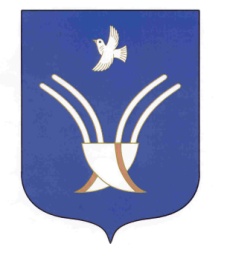 Администрация       сельского поселенияимянликулевский сельсоветмуниципального района Чекмагушевский район Республики БашкортостанОбъем средств, тыс. рублейОбъем средств, тыс. рублейОбъем средств, тыс. рублейОчередной финансовый годпервый год планового периодавторой год планового периода№ п/пНаименование мероприятия (подготавливаемого документа, материала)Плановый срок реализации мероприятия (представления документа(-ов) и (или) материала(-ов)) (не позднее)Ответственный(-ые) исполнитель(-и)Орган власти (иные получатели), которому(-ым) представляются для рассмотрения, одобрения, утверждения, использования в работе материалы и документы123451Предварительные проекты муниципальных заданий на очередной финансовый год и плановый периоддо 1 мая муниципальные учрежденияМКУ ЦБ (по согласованию)2Внесение изменений в перечень муниципальных программ сельского поселениядо 1 июняответственные исполнители муниципальных программ (соисполнители)администрация3Формирование и представление оценки ожидаемого поступления в консолидированный бюджет сельского поселения текущем году и прогноза на очередной финансовый год и плановый период по главным администраторам доходов бюджета сельского поселения в разрезе администрируемых видов доходов с представлением расчетов прогнозных суммдо 14 июляглавные администраторы доходов бюджета сельского поселения; администраторы доходов бюджета сельского поселенияМКУ ЦБ (по согласованию)4Прогноз поступлений в бюджет сельского поселения на долгосрочный период по главным администраторам (администраторам) доходов бюджета сельского поселения в разрезе администрируемых видов доходовдо 14 июляглавные администраторы доходов бюджета сельского поселения; администраторы доходов бюджета сельского поселенияМКУ ЦБ (по согласованию)5Формирование и представление оценки ожидаемого поступления в бюджет сельского поселения в текущем году и прогноза на очередной финансовый год и плановый период по кодам бюджетной классификации источников финансирования дефицита бюджета сельского поселения с представлением расчетов и (или) пояснений прогнозных суммдо 14 июляглавные администраторы источников финансирования дефицита бюджета сельского поселенияМКУ ЦБ (по согласованию)6Прогноз поступлений в бюджет сельского поселения  на долгосрочный период по кодам бюджетной классификации источников финансирования дефицита бюджета сельского поселения с представлением расчетов и (или) пояснений прогнозных суммдо 14 июляглавные администраторы источников финансирования дефицита бюджета сельского поселенияМКУ ЦБ (по согласованию)7Согласование отдельных показателей, используемых для расчета межбюджетных трансфертовс 20 по 24 июляМКУ ЦБ (по согласованию)финансовое управление8Согласование замены суммы дотации на выравнивание бюджетной обеспеченности из бюджета Республики Башкортостан дополнительными нормативами отчислений от налога на доходы физических лицдо 10 августаСовет сельского поселенияМКУ ЦБ (по согласованию)9Представление основных параметров прогноза социально-экономического развития сельского поселениядо 1 сентябряадминистрацияМКУ ЦБ (по согласованию)10Перечень муниципальных программ сельского поселения, реализуемых в очередном финансовом году и плановом периодедо 1 октябряадминистрацияМКУ ЦБ (по согласованию)11Проект планов финансово-хозяйственной деятельности на очередной финансовый год и плановый период и формирование обоснований (расчетов) плановых показателей поступлений и выплатдо 1 октября администрацияМКУ ЦБ (по согласованию)12Подготовка и представление предложений по объемам бюджетных проектировок на исполнение расходных обязательств сельского поселения на очередной финансовый год и плановый периоддо 7октябряадминистрацияМКУ ЦБ (по согласованию)13Представление обоснований бюджетных ассигнований на исполнение расходных обязательств на очередной финансовый год и плановый период до 7 октябрясубъекты бюджетного планированияМКУ ЦБ (по согласованию)14Проект планов финансово-хозяйственной деятельности на очередной финансовый год и плановый период и формирование обоснований (расчетов) плановых показателей поступлений и выплатдо 7 октября субъекты бюджетного планированияМКУ ЦБ (по согласованию)15Подготовка и представление паспортов (проектов паспортов) муниципальных программ, проектов изменений указанных паспортовдо 7 октябряответственные исполнители муниципальных программ(по согласованию с соисполнителями муниципальных программ)МКУ ЦБ (по согласованию)16Представление отдельных показателей муниципальных заданий на очередной финансовый год и плановый периоддо 7 октябрясубъекты бюджетного планированияМКУ ЦБ (по согласованию)17Представление уточненных основных параметров прогноза социально-экономического развития сельского поселениядо 15 октябряАдминистрацияМКУ ЦБ (по согласованию)18Оценка ожидаемого исполнения бюджета сельского поселения по кодам бюджетной классификациидо 7 октябрясубъекты бюджетного планированияМКУ ЦБ (по согласованию)19Проектировки предельных объемов бюджетных ассигнований на исполнение расходных обязательств сельского поселения на очередной финансовый год и плановый периоддо 25 октябряМКУ ЦБ (по согласованию)субъекты бюджетного планирования20Предварительные итоги социально - экономического развития сельского поселения за истекший период текущего финансового годадо 1 ноябряМКУ ЦБ (по согласованию)МКУ ЦБ (по согласованию)21Ожидаемые итоги социально - экономического развития сельского поселения за текущего финансовый годдо 1 ноябряадминистрацияМКУ ЦБ (по согласованию)22Распределение проектировок предельных объемов бюджетных ассигнований на исполнение расходных обязательств в очередном финансовом году и плановом периоде в разрезе кодов бюджетной классификациидо 1 ноябрясубъекты бюджетного планированияМКУ ЦБ (по согласованию)23Доведение прогнозируемых объемов поступлений в бюджет сельского поселения на очередной финансовый год и плановый период по видам доходовдо 13 ноябряМКУ ЦБ (по согласованию)главные администраторы доходов бюджета сельского поселения24Доведение прогнозируемых объемов поступлений в бюджет сельского поселения на очередной финансовый год и плановый период по источникам финансирования дефицита бюджета сельского поселениядо 13 ноябряМКУ ЦБ (по согласованию)главные администраторы источников финансирования дефицита бюджета сельского поселения25Проекты основных направлений бюджетной политики сельского поселения, основных направлений налоговой политики сельского поселения и основных направлений долговой политики сельского поселения на очередной финансовый год и плановый периоддо 13 ноябряМКУ ЦБ (по согласованию)Администрация сельского поселения26Прогноз основных характеристик консолидированного бюджета и бюджета сельского поселениядо 13 ноябряМКУ ЦБ (по согласованию)Администрация сельского поселения27Проект Решения Совета сельского поселения о бюджете сельского поселения на очередной финансовый год и плановый периоддо 13 ноябряМКУ ЦБ (по согласованию)Администрация сельского поселения28Проект бюджетного прогноза (проект изменений бюджетного прогноза) сельского поселения на долгосрочный периоддо 13 ноябряМКУ ЦБ (по согласованию)Администрация сельского поселения29Проект Решения Совета сельского поселения о бюджете сельского поселения на очередной финансовый год и плановый период, а также документы и материалы, подлежащие внесению в  Совет сельского поселения одновременно с нимдо 15 ноябряГлава сельского поселенияСовет сельского поселения